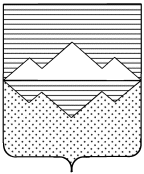 СОБРАНИЕ ДЕПУТАТОВСАТКИНСКОГО МУНИЦИПАЛЬНОГО РАЙОНАЧЕЛЯБИНСКОЙ ОБЛАСТИРЕШЕНИЕ________________________________________________________от 25 сентября 2019 года №511/63г. Сатка О внесении дополнений в решение Собрания депутатов Саткинского муниципального района от 26.05.2010г. № 28/5  «О принятии Регламента Собрания депутатов Саткинского муниципального района» в новой редакции»В соответствии с Федеральными законами от 06.10.2003 № 131-ФЗ «Об общих принципах организации местного самоуправления в Российской Федерации», от 26.07.2019 г. №228-ФЗ «О внесении изменений в статью 40 Федерального закона «Об общих принципах организации местного самоуправления в Российской Федерации» и статью 13.1 Федерального закона «О противодействии коррупции» и руководствуясь Уставом Саткинского муниципального района,СОБРАНИЕ ДЕПУТАТОВ САТКИНСКОГО МУНИЦИПАЛЬНОГО РАЙОНА РЕШАЕТ:	1. Внести в решение Собрания депутатов Саткинского муниципального района от 26.05.2010 г. №28/5 «О принятии Регламента Собрания депутатов Саткинского муниципального района» в новой редакции» следующие дополнения:	1) статью 11-1 дополнить пунктом 1.1 следующего содержания:	«1.1. К депутату, представившим недостоверные или неполные сведения о своих доходах, расходах, об имуществе и обязательствах имущественного характера, а также сведения о доходах, расходах, об имуществе и обязательствах имущественного характера своих супруги (супруга) и несовершеннолетних детей, если искажение этих сведений является несущественным, могут быть применены следующие меры ответственности:1) предупреждение;2) освобождение депутата от должности в Собрании депутатов с лишением права занимать должности в Собрании депутатов до прекращения срока его полномочий;3) освобождение от осуществления полномочий на постоянной основе с лишением права осуществлять полномочия на постоянной основе до прекращения срока его полномочий;4) запрет занимать должности в Собрании депутатов до прекращения срока его полномочий;5) запрет исполнять полномочия на постоянной основе до прекращения срока его полномочий.Порядок принятия решения о применении к депутату мер ответственности, указанных в настоящем пункте, определяется муниципальным правовым актом Собрания депутатов в соответствии с законом Челябинской области.».	2. Настоящее решение вступает в силу с даты подписания.  	3. Контроль за исполнением настоящего решения возложить на комиссию по законодательству и местному самоуправлению (председатель – Е.Р. Привалова).Председатель Собрания депутатовСаткинского муниципального района                                               		Н.П. Бурматов